Publicado en Barcelona el 31/01/2018 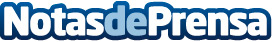 Hogar y Jardín, nuevo blog de artículos sobre jardineríaActualmente son muchas las viviendas que disponen de jardín o una pequeña terraza donde tener algunas plantas, flores, o incluso, pequeños huertos urbanos. En estos casos, es importante poder contar con fuentes de información de calidad para garantizar un cuidado excepcionalDatos de contacto:CarlosNota de prensa publicada en: https://www.notasdeprensa.es/hogar-y-jardin-nuevo-blog-de-articulos-sobre Categorias: Bricolaje Interiorismo Jardín/Terraza http://www.notasdeprensa.es